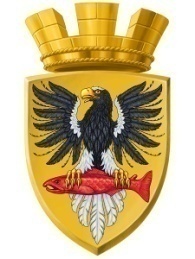 Р О С С И Й С К А Я  Ф Е Д Е Р А Ц И ЯКАМЧАТСКИЙ КРАЙП О С Т А Н О В Л Е Н И ЕАДМИНИСТРАЦИИ ЕЛИЗОВСКОГО ГОРОДСКОГО ПОСЕЛЕНИЯОт 02.08.2018 года                                                                                                                № 1041-п         г.ЕлизовоО внесении изменения в постановление администрации Елизовского городского поселения от 10.07.2018 года № 880-п «Об аннулировании адреса земельному участку с кадастровым номером 41:05:0101003:20, зданию жилого дома с кадастровым номером 41:05:0101003:3015 и о присвоении нового адреса земельному участку с кадастровым номером 41:05:0101003:20 и зданию жилого дома с кадастровым номером 41:05:0101003:3015» 	Руководствуясь статьей 14 Федерального закона от 06.10.2003 № 131-ФЗ «Об общих принципах организации местного самоуправления в Российской Федерации», Уставом Елизовского городского поселения, согласно Правилам присвоения, изменения и аннулирования адресов, утвержденным постановлением Правительства Российской Федерации от 19.11.2014 № 1221, на основании заявления Смульского В.В. и, принимая во внимание выписку из Единого государственного реестра недвижимости об основных характеристиках и зарегистрированных правах на объект недвижимости, удостоверяющую государственную регистрацию прав собственности на здание жилой дом от 29.07.2009 № 41-41-02/007/2009-389,ПОСТАНОВЛЯЮ:1. В пункт 4 постановления администрации Елизовского городского поселения от 10.07.2018 года № 880-п «Об аннулировании адреса земельному участку с кадастровым номером 41:05:0101003:20, зданию жилого дома с кадастровым номером 41:05:0101003:3015 и о присвоении нового адреса земельному участку с кадастровым номером 41:05:0101003:20 и зданию жилого дома с кадастровым номером 41:05:0101003:3015» внести изменение, изложив в следующей редакции: «4. Присвоить новый адрес зданию жилого дома с кадастровым номером 41:05:0101003:3015: Россия, Камчатский край, Елизовский муниципальный район, Елизовское городское поселение, Елизово г., Белорусская ул., д.13, стр.1».2. Направить настоящее постановление в Федеральную информационную адресную систему для внесения сведений установленных данным постановлением.3. Управлению делами администрации Елизовского городского поселения опубликовать (обнародовать) настоящее постановление в средствах массовой информации и разместить в информационно – телекоммуникационной сети «Интернет» на официальном сайте администрации Елизовского городского поселения. 4. Смульскому В.В. обратиться в филиал федерального государственного бюджетного учреждения «Федеральная кадастровая палата Федеральной службы государственной регистрации, кадастра и картографии» по Камчатскому краю для внесения изменений уникальных характеристик объектов недвижимого имущества.5. Контроль за исполнением настоящего постановления возложить на руководителя Управления архитектуры и градостроительства администрации Елизовского городского поселения.ВрИО Главы администрации Елизовского городского поселения                                                    Д.Б. Щипицын